5. DEN NA LVT - STŘEDA 8. 8. 2018 Ráno jsme začali, tak jako vždy rozcvičkou. Po ní šli na snídani a následně jsme šli vyhlásit výsledky turnaje v pétanque. Vše proběhlo opětovně na stupnících vítězů, které jsou umístěné u jídelny.
To už se s námi, bohužel, loučili i Pátečníci, kterým právě skončil termín soustředění. Škoda, bez nich to už tady nebude ono.
Po vyhlášení výsledků turnaje zajistil Honza Musil trénink. Závěr tréninku byl věnován Adamovi Dršťákovi, který si úspěšně vyzkoušel páskování na bílo žlutý pás. Blahopřejeme mu. Pás mu bude předán na nástupu. 
Po tréninku mělo dojít na střelbu ze vzduchovek. Tomu ale zabránila nečekaná akce. My vedoucí jsme se museli přestěhovat ze stávajících pokojů, a jít na nové místo. To bylo zapříčiněno 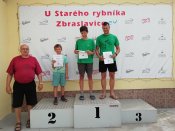 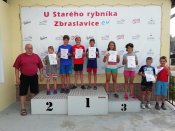 skutečností, že nám předešlé ubytování přenechali Pátečníci, a nyní je má zamluvené jiný subjekt. Nedá se nic dělat. Je to sice nemilé, ale zvládneme to.
Stěhování nám zabralo dobrou hodinu práce. Tudíž se vzduchovka musela odložit na odpoledne. Po ní měl být odpolední trénink. Bohužel, odpoledne začalo pršet, a tak to zase na vzduchovku nebylo. Děti jsme vyhnali na pokoje, a my si alespoň chviličku odpočinuli. Byla to ale skutečně jen chvilka, slabá půlhodina. Po ní jsme nachystali vzduchovky, terče a diabolky, a šli na věc. 
Střelba ze vzduchovek vzbudila obrovský zájem. Střílelo se na panáčky i terče. Jenom dva kluci nechtěli střílet, Honza Masopust a Jakub Hradecký. Ti prý střílejí doma každou chvíli.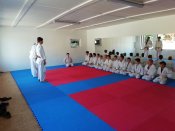 To už se k nám ale přidal i kolega Motlíček.
Po střelbách jsme šli na večeři (plněné knedlíky se zelím), a po ní, s časovým odstupem, trénovat. Tréninku se ujal Josef Musil. Tak jsme vytvořili alespoň dostatek času pro přípravu bobříka odvahy. To zajistili zbývající vedoucí. Před tím jsme měli možnost, co by vedoucí, se vydat ma lezeckou "zábavu" v pěkných výškách se sjezdy... Toho využili jen břatři Honza a Pavel Musilovi, kteří vše zdárně zdolali.
Na tréninku se nám přihodila poměrně zajímavá věc. Došel k nám neznámý muž a požádal trenéra, jestli by s ním nehodil před zraky svých přátel. Na otázku, proč to požaduje, sdělil, že jenom tak, aby udělal přátelům svým odvážným kouskem radost. Trenér se rozhodl, že vyhoví přání neznámému muži, a hodil ho. Ten mu následně poděkoval, uklonil se. Na to mu trenér podal ruku a on odešel.
Co vše se může přihodit v těchto končinách?
Po skončení tréninku se nechaly děti odejít na pokoje. Tam jim vedoucí sdělil informace k bobříku odvahy, a že musejí počkat do zahájení akce.
Konečně byla nachystaná trasa na bobříka odvahy, a děti se mohly vydat na trasu. Ta byla krátká a poměrně lehká. Přesto odpovídala věku dětí. Jenom nám to komplikovala akce baletek, která byla kousek od té naší.
Děti bobříka odvahy zvládly, a tak jim i bude zítra předáno ocenění.
Na závěr. Je tady dost špatné připojení k internetu, které využívá mnoho lidí, a tak nám nejde často psát na tyhle stránky. Doufáme, že to dotáhneme k zdárnému konci LVT.
Honza S. konečně našel svoji peněženku, sláva.
Želvičku čistoty mají zase děvčata.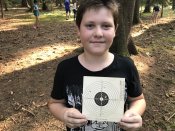 